SOLICITUD Y REGISTRO DE USUARIOS PARA PRÉSTAMO Y CONSULTA EN LA SALA DEL ACERVO HISTÓRICO DEL PODER JUDICIAL DEL ESTADO DE NUEVO LEÓN QUE RESGUARDA LA UNIDAD DE INVESTIGACIÓN Y DIFUSIÓN HISTÓRICA DE LA DIRECCIÓN DE ARCHIVO JUDICIAL Para agendar una cita, envié la siguiente solicitud al correo: unidad.historica@pjenl.gob.mx. En caso de que algún horario ya este ocupado, se le hará saber mediante correo electrónico. Indique el día y horario en el que desea agendar su visita:Información del solicitante (Usuario interno, servidor público del Poder Judicial del Estado de Nuevo León, México, y usuario externo).Información del material histórico a solicitar, según su consulta de los catálogos del acervo histórico de la Unidad de Investigación y Difusión Histórica que se encuentran disponibles en el sitio web:    pjenl.gob.mx/ArchivoJudicial/Unidad-Investigacion-Difusion-Historica/En caso de requerir una reproducción del material documental del acervo histórico consultado, se deberá llenar una solicitud, el cual puede descargar en pjenl.gob.mx/ArchivoJudicial/Unidad-Investigacion-Difusion-Historica/ donde se precisen los datos generales del solicitante y el uso que se dará a la reproducción; mandando un correo electrónico a la cuenta: unidad.historica@pjenl.gob.mx.Todos los trámites y servicios de la Unidad de Investigación y Difusión Histórica son gratuitos.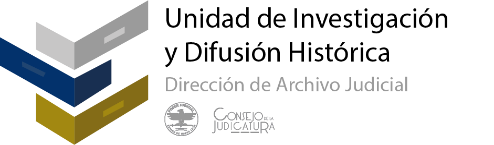 Edificio del Instituto de la Judicatura, Juan Ignacio Ramón e Ignacio Zaragoza, Zona Centro, c. p. 64000, Monterrey, Nuevo León, México.Teléfono: 81 2020 6434 / Correo electrónico: unidad.historica@pjenl.gob.mxSitio web: pjenl.gob.mx/ArchivoJudicial/Unidad-Investigacion-Difusion-Historica/Los expedientes son de carácter público, en concordancia con los artículos 76 del Reglamento Interior del Archivo Judicial, 36 de la Ley General de Archivos (DOF 15-06-2018) y 36 de la Ley Estatal de Archivos (Periódico Oficial de Nuevo León #135-III de fecha 4 de noviembre de 2019).Aviso de privacidad: https://www.pjenl.gob.mx/Media/Privacidad/Aviso-Privacidad-ArchivoJudicial-Simplificado.pdf Fecha:Lunes a viernesHorario:8:30 a 16:00 hrs.Nombre:Correo electrónico:Número de empleado (Solo usuarios internos):Área (Solo usuarios internos):Dependencia o institución:País, Estado o municipio:Investigador (marcar con una x)Docente(marcar con una x)Estudiante(marcar con una x)Público en general(marcar con una x)Fondo:Sección:Serie:Número de control: